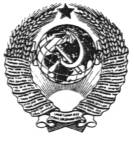 ГОСУДАРСТВЕННЫЙ СТАНДАРТ СОЮЗА ССРСИСТЕМА ПОКАЗАТЕЛЕЙ КАЧЕСТВА ПРОДУКЦИИ. СТРОИТЕЛЬСТВОМАТЕРИАЛЫ СТРОИТЕЛЬНЫЕ НЕРУДНЫЕ 
И ЗАПОЛНИТЕЛИ ДЛЯ БЕТОНА ПОРИСТЫЕНОМЕНКЛАТУРА ПОКАЗАТЕЛЕЙГОСТ 4.211-80ГОСУДАРСТВЕННЫЙ СТРОИТЕЛЬНЫЙ КОМИТЕТ СССРМоскваГОСУДАРСТВЕННЫЙ СТАНДАРТ СОЮЗА ССРПостановлением Государственного комитета СССР по делам строительства от 29 декабря 1979 г. № 256 срок введения установленс 01.07.80Настоящий стандарт устанавливает номенклатуру показателей качества нерудных строительных материалов и неорганических пористых природных и искусственных заполнителей для бетона, представляющих собой зернистые сыпучие строительные материалы, для применения при:разработке стандартов, технических условий и других нормативных документов;аттестации продукции, прогнозировании и планировании качества продукции;выборе оптимального варианта новой продукции:разработке систем управления качеством;представления отчетности и информации о качестве.Настоящий стандарт разработан на основе ГОСТ 4.200-78.Количественные значения показателей качества материалов и методы их определения устанавливаются соответствующими стандартами и техническими условиями на конкретные виды продукции.1. НОМЕНКЛАТУРА ПОКАЗАТЕЛЕЙ КАЧЕСТВА1.1. Номенклатура показателей качества нерудных строительных материалов, пористых заполнителей для бетона и других зернистых сыпучих строительных материалов по критериям, единицам измерения и обозначения показателей качества указаны в табл. 1.Таблица 11.2. Для отдельных видов продукции при соответствующем обосновании могут применяться другие показатели качества2. ПРИМЕНЯЕМОСТЬ КРИТЕРИЕВ И ПОКАЗАТЕЛЕЙ КАЧЕСТВА2.1. Область применения критериев качества продукции должна приниматься по ГОСТ 4.200-78.2.2. Применяемость показателей качества устанавливается для основных видов нерудных строительных материалов (щебень, гравий, песок, песчано-гравийные смеси, бутовый камень, отсевы дробления), щебня из шлаков, пористых заполнителей для бетона (керамзит, шунгизит, аглопорит, перлит, шлаковая пемза, вермикулит, пористые горные породы) и других.2.3. Применяемость показателей назначения по критерию технического уровня для нерудных строительных материалов и щебня из шлаков приведены в табл. 2 и для пористых заполнителей для бетона в табл. 3.2.4. Показатели транспортабельности и технологичности применяются для всех видов материалов.2.5. Показатели качества по критериям стабильности и экономической эффективности применяются для всех видов материалов.2.6. Применяемость показателей для материалов, не указанных в табл. 1-3 (вновь разработанных и осваиваемых), следует принимать по аналогии с приведенными материалами того же функционального назначения.Таблица 2Таблица 3Примечание. В табл. 2 и 3 знак «+» означает применяемость, знак «-» - неприменяемость, знак «» - ограниченную применяемость соответствующих показателей качества.СОДЕРЖАНИЕСистема показателей качества продукции. СтроительствоМАТЕРИАЛЫ СТРОИТЕЛЬНЫЕ НЕРУДНЫЕ И 
ЗАПОЛНИТЕЛИ ДЛЯ БЕТОНА ПОРИСТЫЕНоменклатура показателейProduct-quality index system. 
Building. Rock building materials and porous aggregates for concrete. 
Nomenclature of indexesГОСТ 
4.211-80Наименование критерия, показателя качества и единица измеренияУсловное обозначение показателя качества1. Технический уровень1.1. Показатели назначения1.1.1. Зерновой состав1.1.1.1. Номинальный (наибольший и наименьший) размер зерен щебня, гравия, песка, ммDнаиб/Dнаим1.1.1.2. Полные остатки, %, на контрольных ситах с отверстиями размером DiАi1.1.1.3. Модуль крупности (сумма полных остатков на стандартном наборе сит, деленная на 100), усл. ед.Мк1.1.1.4. Размер кусков бутового камня, ммАк1.1.2. Содержание пылевидных и глинистых частиц1.1.2.1. Содержание пылевидных и глинистых частиц, %Потм1.1.2.2. Содержание глины в комках, %Пгл1.1.3. Форма зерен1.1.3.1. Содержание зерен пластинчатой и игловатой формы, %Пф1.1.3.2. Содержание дробленых или расколотых зерен, %Щ1.1.3.3. Коэффициент формы зерен (отношение наибольшего размера к наименьшему), усл. ед.Кф,з1.1.4. Прочность1.1.4.1. Дробимость щебня и гравия при сжатии в цилиндре, %DрМарка гравия и щебня из гравия по дробимости, марка щебня по прочностиМ1.1.4.2. Прочность пористых заполнителей при сжатии в цилиндре, МПа (кгс/см2)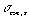 Марка по прочности пористых заполнителейП1.1.4.3. Истираемость в полочном барабане, %И1.1.4.4. Сопротивление удару на копре ПМ, усл. ед.У1.1.4.5. Содержание в щебне и гравии слабых пород, %Хсл1.1.4.6. Предел прочности при сжатии исходной горной породы, МПа (кгс/см2)Rсж1.1.5. Плотность1.1.5.1. Плотность (без пор) породы (материала) зерен щебня, гравия, кусков камня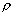 1.1.5.2. Плотность зерен (включая поры - объемная масса) щебня, гравия, песка и кусков камня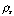 1.1.5.3. Плотность (включая поры и пустоты - объемная насыпная масса) щебня, гравия, песка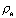 Марка по плотности (включая поры и пустоты - по объемной насыпной массе)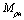 1.1.6. Пористость зерен щебня, гравия и кусков камня, %Vпор1.1.7. Пустотность щебня, гравия и песка (объем межзерновых пустот), %Vм,п1.1.8. Водопоглощение, %Wпогл1.1.9. Влажность, %W1.1.10. Водопотребность мелкого пористого заполнителя, %Вп1.1.11. Коэффициент теплопроводности, Вт/(мК)λ1.1.12. Теплоемкость, Дж/КС1.1.13. Содержание стеклофазы, %Сф1.1.14. Гидравлическая активность пористого песка, мг/дм3МСаО1.1.15. Минералого-петрографический состав1.1.15.1. Содержание пород и минералов, в том числе инородных горных пород, %Х1.1.15.2. Содержание вредных примесей, в том числе потенциально-реакционноспособных пород и минералов и органических примесейВр1.1.15.3. Содержание водорастворимых сернистых и сернокислых соединений, %SO31.1.16. Морозостойкость, циклМрз1.1.17. Потеря массы пористых заполнителей при кипячении, %Мкип1.1.18. Потери массы при прокаливании, %nnn1.1.19. Стойкость против силикатного и железистого распада, %Мс, Мж1.1.20. Содержание слабообожженных зерен (частиц), %Пс,з1.2. Показатели технологичности1.2.1. Трудоемкость, нормо-ч/м3Тн1.2.2. Энергоемкость, кВтч/м3Эн1.2.3. Выход продукции из единицы горной массы, %Кв1.3. Показатели транспортабельности1.3.1. Коэффициент уплотнения при транспортированииУп2. Стабильность показателей качества2.1. Однородность2.1.1. Среднее значение показателя назначения и надежности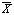 2.1.2. Среднеквадратическое отклонение показателей назначения и надежности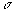 2.1.3. Коэффициент вариации показателей назначения и надежности для отдельных видов продукции, % (коэффициенты вариации плотности и прочности пористых заполнителей для бетона, модуля крупности песка)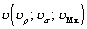 2.1.4. Предельные значения показателей назначения и надежности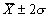 3. Экономическая эффективность3.1. Себестоимость, руб./м3С3.2. Оптовая цена, руб./м3Ц3.3. Рентабельность, %Р3.4. Народохозяйственный экономический эффект от повышения качества продукции, руб./м3ЕШифр показателя качестваВид продукцииВид продукцииВид продукцииВид продукцииВид продукцииВид продукцииВид продукцииВид продукцииВид продукцииВид продукцииВид продукцииВид продукцииВид продукцииШифр показателя качестваЩебеньЩебеньЩебеньЩебеньЩебеньГравий для строительных работПесок Песок Песок Камень бутовыйСмесь песчано-гравийнаяСмесь песчано-гравийнаяОтсев дробленияШифр показателя качествадля строительных работдля строительных работдля строительных работдля строительных работдля балластного слоя железнодорожного путиГравий для строительных работприродный, обогащенный, фракционированныйдробленый, дробленый обогащенный, дробленый фракционированный, декоративныйдробленый из отсевов и обогащенный из отсевовКамень бутовыйдля строительных работдля балластного слоя железнодорожного путиОтсев дробленияШифр показателя качестваиз скальных породиз гравияиз шлаков металлургических топливных и др.декоративныйдля балластного слоя железнодорожного путиГравий для строительных работприродный, обогащенный, фракционированныйдробленый, дробленый обогащенный, дробленый фракционированный, декоративныйдробленый из отсевов и обогащенный из отсевовКамень бутовыйдля строительных работдля балластного слоя железнодорожного путиОтсев дробления1.1.1.1.+++++++++++++1.1.1.2.++++++++-++1.1.1.3.---------+--1.1.1.4.---------+--1.1.2.1.+++++++++-+++1.1.2.2.++-++++++++++1.1.3.1.+++---------1.1.3.2.-+--+--------1.1.4.1+-++++----1.1.4.3+++++-----1.1.4.4--+-+--------1.1.4.5++++++----+++1.1.4.6+--++--+++---1.1.1.5+++++++++++++1.1.6++++++++++++1.1.7+++++++++++++1.1.15++++++-++++++1.2.1++++++---+-Шифр показателя качестваВид продукцииВид продукцииВид продукцииВид продукцииВид продукцииВид продукцииВид продукцииШифр показателя качестваКерамзит (гравий и песок)Шунгизит (гравий и песок)Аглопорит (щебень и песок)Перлит (щебень и песок)Шлаковая пемза (щебень и песок)ВермикулитПористые горные породы (щебень и песок)1.1.1.1+++++++1.1.1.2+++++++1.1.2.1------+1.1.3.1------+1.1.3.2+------1.1.3.3+-+-+--1.1.4.2+++++++1.1.4.6------+1.1.5.1------+1.1.5.2+++++++1.1.5.3+++++++1.1.61.1.71.1.8++1.1.9++-+-+-1.1.101.1.111.1.121.1.13--1.1.14-1.1.15.1------+1.1.15.3+-+-+--1.2.1+++++++1.2.2++--+--1.2.3--+----1.2.4--+-+--1.2.5+-+----1.2.6--+---+2.1.3+-+1. Номенклатура показателей качества2. Применяемость критериев и показателей качества